     ГОСУДАРСТВЕННОЕ КАЗЕННОЕ ОБЩЕОБРАЗОВАТЕЛЬНОЕ УЧРЕЖДЕНИЕ  «ВОЛГОГРАДСКАЯ ШКОЛА-ИНТЕРНАТ №1»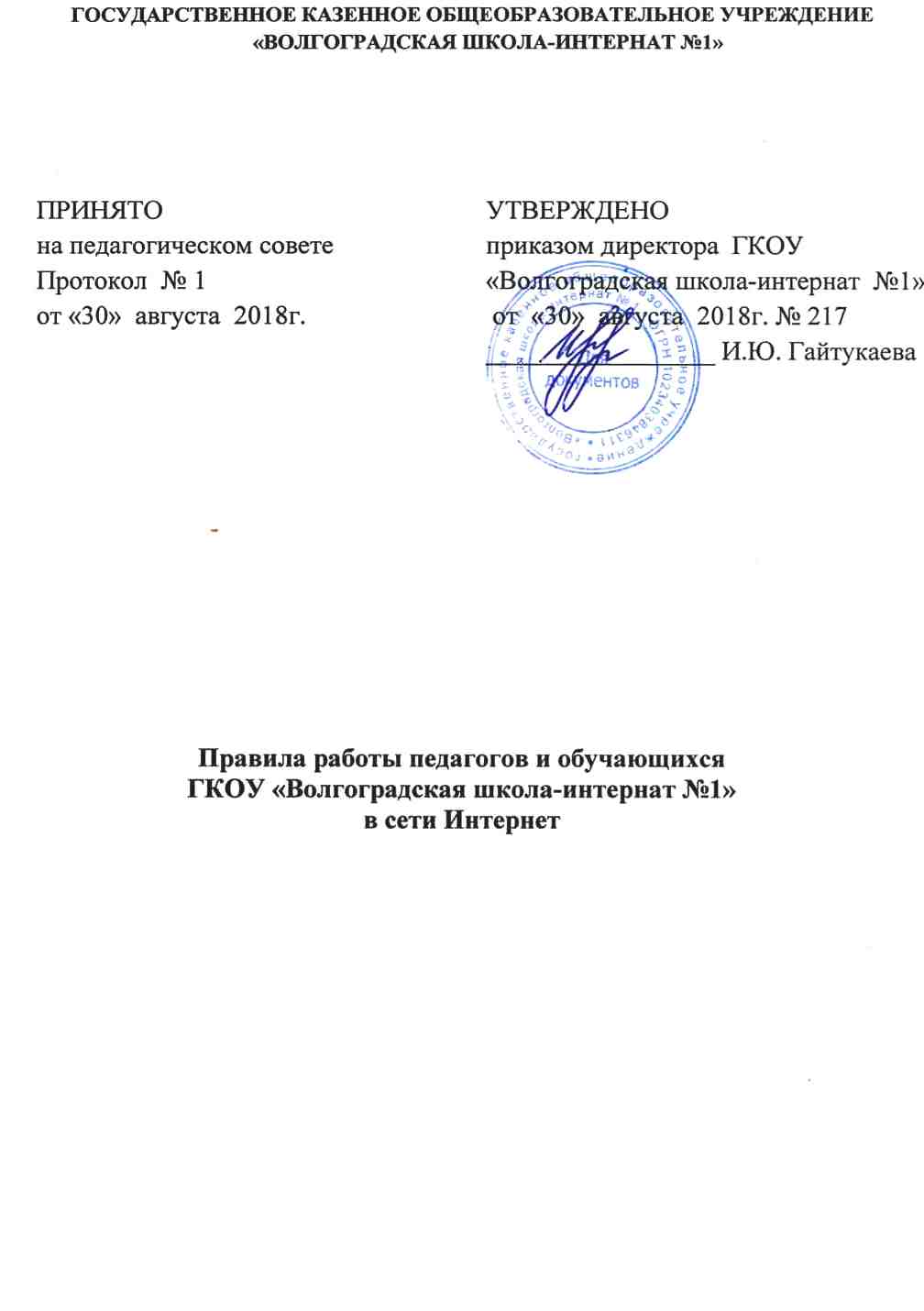 1. Общие положения1.1. Данные правила определяют порядок работы педагогов и обучающихся в сети Интернет вГКОУ «Волгоградская школа-интернат №1» (далее – школа-интернат).1.2. К работе в сети Интернет допускаются лица, знакомые с правилами использования сетиИнтернет в школе-интернате.2. Правила выхода в интернет 2.1. Выход в Интернет осуществляется:- для обучающихся - с понедельника по четверг - с 08.00  до 21.00 , в пятницу с 08.00 до 18.00- для работников школы-интерната – круглосуточно. 2.2. Пользователь может использовать компьютерное оборудование для работы с информационными ресурсами, электронной почтой, в скайпе с целью подготовки к занятиям или в образовательных целях. Любое использование оборудования в коммерческих целях запрещено.2.3. Пользователь обязан сохранять компьютерное оборудование в целости и сохранности.2.4. При возникновении технических проблем пользователь обязан сообщить об этом ответственному за точку доступа к Интернету.2.5. Пользователь должен:- находиться за компьютером один;- соблюдать тишину, порядок и чистоту во время работы;- выполнять указания ответственного за точку доступа к Интернету по первому требованию.3. Права и обязанности пользователя3.1. Пользователь имеет право:- работать в сети Интернет;- создать персональный каталог для хранения личных файлов;- использовать почтовый ящик для отправки и получения электронной почты;- сохранять полученную информацию на съемном диске. Съемные диски должны предварительно проверяться на наличие вирусов. Проверку дисков пользователь осуществляет самостоятельно, в случае затруднений обращается к ответственному за точку доступа к Интернету.3.2. Пользователю запрещается:- посещать сайты порнографического, экстремистского содержания, а также сайты, содержащие сцены насилия и жестокости;- передавать информацию, представляющую коммерческую или государственную тайну;- использовать компьютер для пересылки и записи непристойной, клеветнической, оскорбительной, угрожающей, экстремистской и порнографической продукции, материалов и информации;- устанавливать на компьютерах дополнительное программное обеспечение, в т. ч. полученное из Интернета;- изменять конфигурацию компьютеров, в т. ч. менять системные настройки компьютера и всех программ, установленных на нем;- осуществлять действия, направленные на взлом любых компьютеров, находящихся как в точке доступа к Интернету, так и за его пределами;- работать с объемными ресурсами (video, audio, chat, игры и др.) без согласования с ответственным за точку доступа к Интернету;- работать под чужим регистрационным именем;- сообщать кому-либо свой пароль;- одновременно входить в систему более чем с одной рабочей станции.3.3. Обучающиеся, не соблюдающие настоящие правила работы, лишаются права доступа в Интернет на 5 дней.